Donation ReceiptOrganization Name: ___________________________________      Lic. No. (If applicable): ___________Your Address 1 Your City, State ZIPYour Name (Company Name) Contact number, Mobile#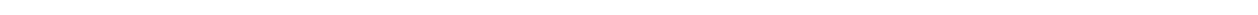 Date: July 15, 2019Receipt#: INV1052Authorized Signature: _________________________